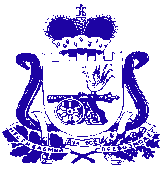 СОВЕТ ДЕПУТАТОВ БОГДАНОВСКОГО СЕЛЬСКОГО ПОСЕЛЕНИЯ ХОЛМ-ЖИРКОВСКОГО РАЙОНА СМОЛЕНСКОЙ ОБЛАСТИР Е Ш Е Н И Еот  29.10.2019  № 40Об исполнении бюджета муниципального образованияБогдановского сельского поселенияХолм-Жирковского районаСмоленской области   за 9 месяцев 2019 года            Заслушав и обсудив информацию  специалиста 1 категории Администрации  Богдановского сельского поселения Холм-Жирковского района  Смоленской области Шарыкину Е.П. «Об исполнении бюджета муниципального образования Богдановского сельского поселения Холм-Жирковского района Смоленской области за 9 месяцев 2019 года, решение постоянной комиссии по  бюджету, налогам и финансам,  Совет депутатов Богдановского сельского поселения Холм-Жирковского района Смоленской области               РЕШИЛ:          Отчет об исполнении бюджета  муниципального образования Богдановского сельского поселения  Холм-Жирковского района Смоленской области за  9 месяцев 2019 года по доходам  в сумме  3 099 410,10  рублей  73,8 %  к годовому назначению 4 201 600,00 рублей и по расходам в сумме 2 634 253,61 рублей 58,8 % к годовому плану 4476 605,28 рублей принять к сведению. С превышением доходов над расходами (профицит в сумме    465,2 тыс.рублей)Глава муниципального образованияБогдановского сельского поселенияХолм-Жирковского района Смоленской области	В.М. Персидский                                                                                                               ПОЯСНИТЕЛЬНАЯ ЗАПИСКАк отчету об исполнении  местного бюджета                                                          Раздел 1.Общие итоги  исполнения  доходной  части  бюджета.Исполнение бюджета по доходам на 01.10.2019 года характеризуются следующими показателями:Всего на 2019 год доходов запланировано 4 201,6 тыс. рублей, на 01.10.2019 фактически исполнено 3099,4 тыс. рублей или 73,8 %. По сравнению с прошлым годом наблюдается увеличение доходной части на 175,8 тыс.рублей.В отчетном периоде исполнение бюджета по налоговым и неналоговым доходам  выполнено  на73,2 %  (план 1714,7  факт 1254,9)  увеличение доходов на 126,4 тыс.рублей, по сравнению с 2018 годом, увеличение составило  10,1 %  (план  1650,6 тыс.рублей, факт 1128,5 тыс.рублей).Исполнение фактических поступлений обеспечено за счет основных доходных источников: Доходы от уплаты акцизов на дизельное топливо, подлежащие распределению между бюджетами субъектов Российской Федерации и местными бюджетами с учетом установленных дифференцированных нормативов отчислений в местные бюджеты запланированы в 2019 году в объеме 431,4 тыс. рублей на 01.10.2019 года  фактически поступило 459,8 тыс. рублей  или 106,6 % к плану 2019 г.Доходы от уплаты акцизов на моторные масла для дизельных и (или) карбюраторных (инжекторных) двигателей, подлежащие распределению между бюджетами субъектов Российской Федерации и местными бюджетами с учетом установленных дифференцированных нормативов отчислений в местные бюджеты,  запланированы в 2019 году в объеме 3,0 тыс. рублей на 01.10.2019 года  фактически поступило 3,5 тыс. рублей или 116,5 %  к плану 2019 г.Доходы от уплаты акцизов на атомобильный бензин, подлежащие распределению между бюджетами субъектов Российской Федерации и местными бюджетами с учетом  установленных дифференцированных нормативов отчислений в местные бюджеты запланированы в 2019 году в объеме  835,4 тыс. рублей на 01.10.2019 года  фактически поступило 630,2 тыс. рублей или 75,4 % к плану 2019 г.Доходы от уплаты акцизов на прямогонный бензин, подлежащие распределению между бюджетами субъектов Российской Федерации  и местными бюджетами с учетом установленных дифференцированных нормативов отчислений в местные бюджеты запланированы в 2019 году в объеме  -79,5 тыс. рублей на 01.10.2019 года  фактически поступило  -77,8  тыс. рублей или  97,9 % к плану 2019 г.Налог на доходы физических лиц с доходов, источником которых является налоговый агент, за исключением доходов, в отношении которых исчисление и уплата налога осуществляются в соответствии со статьями 227, 227.1 и 228 Налогового кодекса Российской Федерации  запланирован в 2019 году в объеме  211,2 тыс. рублей на 01.10.2019 года  фактически поступило 171,5 тыс. рублей или 81,2 % к плану 2019 г.Налог на имущество физических лиц, взимаемый по ставкам, применяемым к объектам налогообложения, расположенным в границах сельских поселений (сумма платежа (перерасчеты, недоимка и задолженность по соответствующему платежу, в том числе по отмененному) запланирован в 2019 году в объеме  45,2 тыс. рублей  на 01.10.2019 года  фактически поступило 8,9 тыс. рублей  или  19,9 % к плану 2019 г.	Налог на имущество физических лиц, взимаемый по ставкам, применяемым к объектам налогообложения, расположенным в границах сельских поселений (пени по соответствующему платежу) запланирован в 2019 году в объеме 0 тыс. рублей на 01.10.2019 года  фактически поступило 0,1 тыс. рублей или 0 % к плану 2019 г.Земельный налог с организаций, обладающих земельным участком, расположенным в границах сельских поселений (сумма платежа (перерасчеты, недоимка и задолженность по соответствующему платежу, в том числе по отмененному) запланирован в 2019 году в объеме 6,2 тыс. рублей на 01.10.2019 года  фактически поступило 13,9 тыс. рублей или 224,2 % к плану 2019 г.Земельный налог с организаций, обладающих земельным участком, расположенным в границах сельских поселений (пени по соответствующему платежу) запланирован в 2019 году в объеме 0 тыс. рублей на 01.10.2019 года  фактически поступило 0,1 тыс. рублей или 0 % к плану 2019 г.Земельный налог с физических лиц, обладающих земельным участком, расположенным в границах сельских поселений (сумма платежа (перерасчеты, недоимка и задолженность по соответствующему платежу, в том числе по отмененному) запланирован в 2019 году в объеме  261,8 тыс. рублей на 01.10.2019 года  фактически поступило 40,9 тыс. рублей или 15,6  % к плану 2019 г. 	Земельный налог с физических лиц, обладающих земельным участком, расположенным в границах сельских поселений (пени по соответствующему платежу) запланирован в 2019 году в объеме 0 тыс. рублей на 01.10.2019 года  фактически поступило 0,6 тыс. рублей или 0 % к плану 2019 г.Доходы от сдачи в аренду имущества, находящегося в оперативном управлении органов управления  сельских поселений и созданных ими учреждений (за исключением имущества муниципальных автономных учреждений) запланированы в 2019 году в объеме 0 тыс. рублей на 01.10.2019 года  фактически поступило 3,0  тыс. рублей или 0 % к плану 2019 г.	Уровень налоговых и неналоговых доходов в общем объеме доходов составил  -40,5 %, доля привлеченных средств, в виде безвозмездных поступлений составила – 59,5% (на 01.010.2018 года налоговые и неналоговые доходы составляли 42,0 %, привлеченные средства 58,0 %).Безвозмездные поступления запланированы в 2019 году в объеме 2 486,9 тыс. рублей, на 01.10.2019 г. фактически поступило 1844,5 тыс. рублей или 74,2 % к плану 2019 г.Поступили:-	дотации на выравнивание уровня бюджетной обеспеченности бюджета района 1824,5 тыс. рублей,             - Субвенции бюджетам поселений на осуществление первичного воинского учета – 20,0 тыс. рублейРаздел 2. Исполнение расходной части бюджета на  01.10 .2019 года.Расходы бюджета на 2019 год определены в сумме 4476,6 тыс. рублей. на 01.10.2019 г. исполнены в сумме 2634,3 тыс. рублей, или на 58,8 % к годовому плану..Раздел 2.1. "Общегосударственные вопросы"По подразделу 0102 «Функционирование высшего должностного лица органа местного самоуправления» на 2019 года предусмотрены ассигнования в размере 488,4 тыс. рублей, на 01.10.2019 г. фактические расходы составили 439,1 тыс.рублей или 89,9 %.(Заработная плата 353,6 тыс. руб., начисления на заработную плату 85,5 тыс. руб.)По подразделу 0104 «Функционирование местных администраций» на 2019 год предусмотрены ассигнования в размере 1 985,8 тыс.рублей, на 01.10.2019 г. фактические расходы составили 1221,2 тыс.рублей или 61,5 % ( заработная плата 784,2 тыс. руб., начисления на заработную плату 231,8 тыс. рублей, услуги связи 14,4 тыс. руб. ,коммунальные услуги 67,9 тыс. руб. ,работы услуги по содержанию имущества 17,1 тыс. руб. ,прочие работы , услуги 37,6 тыс. руб., увеличение стоимости материальных запасов 65,8 тыс. руб., прочие расходы 2,3 тыс. рублей).По подразделу 0106 «Обеспечение деятельности финансовых органов» на 2019 год предусмотрены ассигнования в размере 19,4 тыс. рублей, на 01.10.2019 г. фактические расходы составили 19,4 тыс. рублей или 100 % ( оплата контрольно-ревизионной комиссии, перечисления другим бюджетам бюджетной системы)По подразделу 0107 «Обеспечение проведения выборов и референдумов» на 2019 год предусмотрены ассигнования  в  размере 79,7 тыс.рублей, на 01.10.2019 г.фактические расходы составили 79,7 тыс. рублей, что составило 100 %.Раздел 2.2. «Национальная  оборона»По подразделу  0203  «Мобилизационная и вневойсковая подготовка» на 2019 год  предусмотрены  ассигнования  в  размере 54,3 тыс. рублей.  На 01.10.2019   фактические расходы  составили  20,1 тыс. руб.  (заработная  плата 15,4 тыс. руб., начисления на заработную плату 4,7 тыс. руб., увеличение стоимости материальных запасов 0 тыс. руб.)Раздел 2.3. «Национальная экономика»         По разделу 0409 «Дорожное хозяйство(дорожные фонды)» на 2019 г. предусмотрены ассигнования в сумме 1365,3 тыс. рублей, фактические расходы составили 710,8 тыс. рублей, что составило 52,1 %                              Раздел 2.4. «Жилищно-коммунальное хозяйство»             По  подразделу 0501 «Обеспечение мероприятий в области жилищно-коммунального хозяйства» на 2019 год  предусмотрены ассигнования в размере 12,0 тыс.рублей,  на 01.10.2019 г.фактические расходы  составили 0 тыс.рублей, что составило 0%По подразделу 0502 «Благоустройство» на 2019 год предусмотрены ассигнования  в  размере 106,3 тыс.рублей, на 01.10.2019 г.фактические расходы составили 10,9 тыс. рублей, что составило 10,3%.По подразделу 0503 «Благоустройство» на 2019 год предусмотрены ассигнования  в  размере 333,6 тыс.рублей, на 01.10.2019 г.фактические расходы составили 127,7 тыс. рублей, что составило 38,3 %                        Раздел 2.5 «Социальная политика»По подразделу 1001 « Пенсии, пособия, выплачиваемые работодателями, нанимателями бывшим работникам» на 2019 год предусмотрены ассигнования в размере 31,7 тыс. рублей, на 01.10.2019 г. фактические расходы составили 5,2 тыс. рублей, что составило 16,7 %.Раздел 3. Источники внутреннего финансирования дефицита бюджетаДефицит бюджета утвержден на 2019 год в размере 0 тыс.рублей, с   учетом изменений дефицит на 01.10.2019 г. составил 275,0 тыс.рублей. Превышение доходов над расходами (профицит 465,2 тыс.рублей). Фактический остаток средств на расчетном счете на 01.10.2019 года – 976,2 тыс.рублей. В том числе:-собственных средств -976,2 тыс.рублей;    Глава муниципального образования    Богдановского сельского поселения    Холм-Жирковского района    Смоленской области                                                                      В.М. ПерсидскийКОДЫ       на 1 октября  2019 годаФорма по ОКУД0503160 Дата01.10.2019по ОКПОНаименование финансового органаАдминистрация Богдановского сельского поселения Холм-Жирковского района Смоленской области Глава по БК908Наименование бюджета Бюджет Администрации Богдановского сельского поселения Холм-Жирковского района Смоленской области по ОКАТО66254805000